  PODPIS RODIČE:22. TÝDEN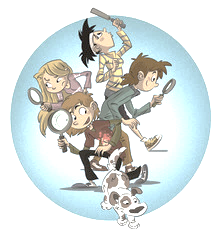 OD 23. LEDNA DO 27. LEDNA 2023 CO NÁS ČEKÁ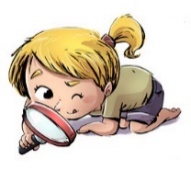 TENTO TÝDEN VE ŠKOLEJAK SE MI DAŘILO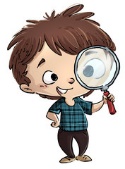 JAK SE MI DAŘILO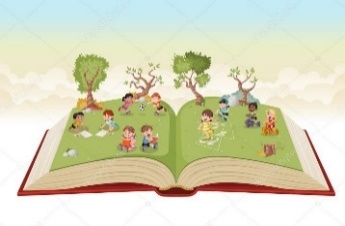 * OZNAČÍM, VYMODELUJI PÍSMEN: C, Č, Z, Ž.* ČTU SLOVA A VĚTY, RAGUJI NA NĚ.* DOPLNÍM SPRÁVNĚ PÍSMENA DO SLOV.* POSLOUCHÁM ČTENÝ PŘÍBĚH – REAGUJI NA OTÁZKY.ZAČÍNÁME ČÍST 62 - 68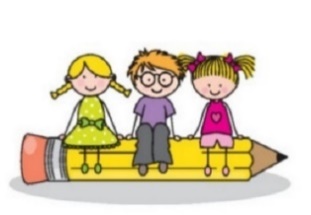 * ZAPISUJI PEČLIVĚ KAŽDÝ DEN DO DENÍKU.* NAPÍŠI PÍSMENA C, Č, Z, Ž.* PŘEPÍŠI ČITELNĚ ZADANÁ SLOVA A KRÁTKÉ VĚTY.* PÍŠI SAMOSTATNOU PRÁCI – CO UŽ UMÍM.KRESLÍM TVARY: 39, 42, 43                                            UMÍM PSÁT: 7 – Č, 12 C, Z,  20 – Ž, 33 - 9          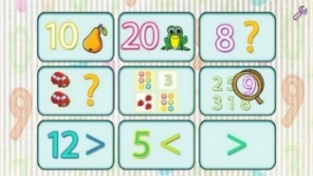 * PÍŠI SAMOSTATNOU PRÁCI – CO UŽ UMÍM.* POČÍTÁM DO 11.* ROZDĚLÍM, PŘIDÁM (+), UBERU (-), DOPLNÍM.* KROKUJI – PŘEPISUJI DO PŘÍKLADU.MATEMATIKA 52 – 55.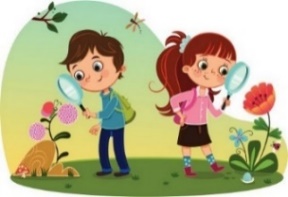 * POPÍŠI ZIMNÍ ČAS V PŘÍRODĚ (PRVOUKA 81)* ZNÁM ČLENY SVÉ RODINY* PÍŠI SAMOSTATNOU PRÁCI – CO UŽ UMÍM.PRVOUKA 30 – 33DOMÁCÍ PŘÍPRAVA KAŽDÝ DEN SI CHVÍLI ČTU, POČÍTÁM A POVÍDÁM SI S RODIČI. VYPRACUJI ZADANÝ ÚKOL NA PROCVIČOVÁNÍ ČTENÍ, PSANÍ, POČÍTÁNÍ I PRVOUKY – DONESU V PÁTEK 27. 1.KAŽDÝ DEN SI CHVÍLI ČTU, POČÍTÁM A POVÍDÁM SI S RODIČI. VYPRACUJI ZADANÝ ÚKOL NA PROCVIČOVÁNÍ ČTENÍ, PSANÍ, POČÍTÁNÍ I PRVOUKY – DONESU V PÁTEK 27. 1.MILÍ RODIČE OBJEVITELŮ,  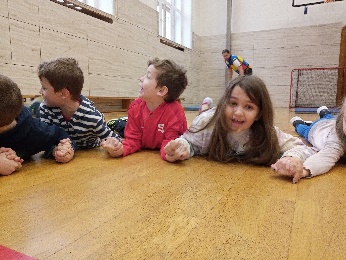 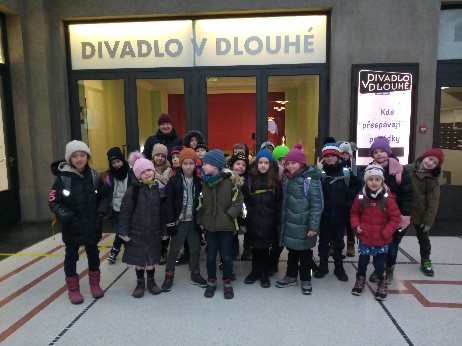 V TOMTO TÝDNU SI DĚTI ZKUSÍ PSÁT SAMOSTATNÉ PRÁCE Z ČESKÉHO JAZYKA, MATEMATIKY A PRVOUKY, ABYCHOM VŠICHNI VĚDĚLI, JAK SE NÁM DAŘÍ. VE ČTVRTEK 26. 1. JDEME BRUSLIT – VŠE STEJNÉ JAKO MINULE. V ÚTERÝ NEBUDE HODINA TV.PROSÍME O DOPLNĚNÍ PAPÍRŮ NA KOPÍROVÁNÍ 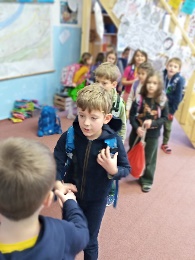 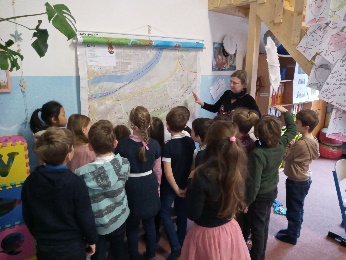 (NETÝKÁ SE TĚCH, CO JIŽ DONESLI 2 BALÍKY NA ZAČÁTKU ŠKOLNÍHO ROKU).  POZOR NA POZDNÍ PŘÍCHODY – DĚTI MAJÍ BÝT PŘIPRAVENÉ VE TŘÍDĚ NA VÝUKU NEJPOZDĚJI V 7:55. TOUTO DOBOU NĚKTERÉ DĚTI TEPRVE PŘICHÁZÍ DO ŠKOLY. POZDNÍ PŘÍCHODY DĚTÍ NARUŠUJÍ ZAČÁTKY NAŠICH HODIN. DĚKUJEME ZA POCHOPENÍ.                 PŘEJEME NÁM VŠEM PŘÍJEMNÝ TÝDEN. LUCKA  A  ALICE MILÍ RODIČE OBJEVITELŮ,  V TOMTO TÝDNU SI DĚTI ZKUSÍ PSÁT SAMOSTATNÉ PRÁCE Z ČESKÉHO JAZYKA, MATEMATIKY A PRVOUKY, ABYCHOM VŠICHNI VĚDĚLI, JAK SE NÁM DAŘÍ. VE ČTVRTEK 26. 1. JDEME BRUSLIT – VŠE STEJNÉ JAKO MINULE. V ÚTERÝ NEBUDE HODINA TV.PROSÍME O DOPLNĚNÍ PAPÍRŮ NA KOPÍROVÁNÍ (NETÝKÁ SE TĚCH, CO JIŽ DONESLI 2 BALÍKY NA ZAČÁTKU ŠKOLNÍHO ROKU).  POZOR NA POZDNÍ PŘÍCHODY – DĚTI MAJÍ BÝT PŘIPRAVENÉ VE TŘÍDĚ NA VÝUKU NEJPOZDĚJI V 7:55. TOUTO DOBOU NĚKTERÉ DĚTI TEPRVE PŘICHÁZÍ DO ŠKOLY. POZDNÍ PŘÍCHODY DĚTÍ NARUŠUJÍ ZAČÁTKY NAŠICH HODIN. DĚKUJEME ZA POCHOPENÍ.                 PŘEJEME NÁM VŠEM PŘÍJEMNÝ TÝDEN. LUCKA  A  ALICE MILÍ RODIČE OBJEVITELŮ,  V TOMTO TÝDNU SI DĚTI ZKUSÍ PSÁT SAMOSTATNÉ PRÁCE Z ČESKÉHO JAZYKA, MATEMATIKY A PRVOUKY, ABYCHOM VŠICHNI VĚDĚLI, JAK SE NÁM DAŘÍ. VE ČTVRTEK 26. 1. JDEME BRUSLIT – VŠE STEJNÉ JAKO MINULE. V ÚTERÝ NEBUDE HODINA TV.PROSÍME O DOPLNĚNÍ PAPÍRŮ NA KOPÍROVÁNÍ (NETÝKÁ SE TĚCH, CO JIŽ DONESLI 2 BALÍKY NA ZAČÁTKU ŠKOLNÍHO ROKU).  POZOR NA POZDNÍ PŘÍCHODY – DĚTI MAJÍ BÝT PŘIPRAVENÉ VE TŘÍDĚ NA VÝUKU NEJPOZDĚJI V 7:55. TOUTO DOBOU NĚKTERÉ DĚTI TEPRVE PŘICHÁZÍ DO ŠKOLY. POZDNÍ PŘÍCHODY DĚTÍ NARUŠUJÍ ZAČÁTKY NAŠICH HODIN. DĚKUJEME ZA POCHOPENÍ.                 PŘEJEME NÁM VŠEM PŘÍJEMNÝ TÝDEN. LUCKA  A  ALICE MILÍ RODIČE OBJEVITELŮ,  V TOMTO TÝDNU SI DĚTI ZKUSÍ PSÁT SAMOSTATNÉ PRÁCE Z ČESKÉHO JAZYKA, MATEMATIKY A PRVOUKY, ABYCHOM VŠICHNI VĚDĚLI, JAK SE NÁM DAŘÍ. VE ČTVRTEK 26. 1. JDEME BRUSLIT – VŠE STEJNÉ JAKO MINULE. V ÚTERÝ NEBUDE HODINA TV.PROSÍME O DOPLNĚNÍ PAPÍRŮ NA KOPÍROVÁNÍ (NETÝKÁ SE TĚCH, CO JIŽ DONESLI 2 BALÍKY NA ZAČÁTKU ŠKOLNÍHO ROKU).  POZOR NA POZDNÍ PŘÍCHODY – DĚTI MAJÍ BÝT PŘIPRAVENÉ VE TŘÍDĚ NA VÝUKU NEJPOZDĚJI V 7:55. TOUTO DOBOU NĚKTERÉ DĚTI TEPRVE PŘICHÁZÍ DO ŠKOLY. POZDNÍ PŘÍCHODY DĚTÍ NARUŠUJÍ ZAČÁTKY NAŠICH HODIN. DĚKUJEME ZA POCHOPENÍ.                 PŘEJEME NÁM VŠEM PŘÍJEMNÝ TÝDEN. LUCKA  A  ALICE 